Application FormApplicant InformationEducation1. Why are you applying for this program? (200 words or less)2. What do you have to offer for this program? (200 words or less)3. Please provide a summary of your past clinical and surgical experience. (200 words or less)ReferencesPlease list three referees who you have worked with in the past 24 months.Disclaimer and SignatureI certify that my answers are true and complete to the best of my knowledge. If this application leads to employment, I understand that false or misleading information in my application or interview may result in my release.Melbourne Hand Fellowship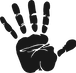 Full Name:Date:LastFirstM.I.Address:Apart #/street#Street AddressCityStateZIP CodePhone:EmailTimeframe applied for:   Date or expected date of completion of relevant surgical exams:Are you a citizen of the Australia?YESNOIf no, are you authorized to work in Australia?YESNOHave you ever been convicted of a felony?YESNOIf yes, explain:Full Name:Job description:Institution:Phone:Email:Full Name:Job description:Institution:Phone:Email:Email:Full Name:Job description:Institution:Phone:Email:Signature:Date: